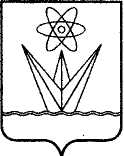 АДМИНИСТРАЦИЯЗАКРЫТОГО АДМИНИСТРАТИВНО –ТЕРРИТОРИАЛЬНОГО ОБРАЗОВАНИЯГОРОД  ЗЕЛЕНОГОРСККРАСНОЯРСКОГО КРАЯП О С Т А Н О В Л Е Н И Е29.03.2024                                      г. Зеленогорск                                       № 75-п            О внесении изменений в Примерное положение об оплате труда работников муниципальных учреждений города Зеленогорска, находящихся в ведении Муниципального казенного учреждения «Комитет по делам культуры и молодежной политики города Зеленогорска», утвержденное постановлением АдминистрацииЗАТО г. Зеленогорск от 01.03.2023 № 40-пВ соответствии с Трудовым кодексом Российской Федерации, постановлением Администрации ЗАТО г. Зеленогорска от 12.04.2021 № 46-п «Об утверждении Положения о системе оплате труда работников муниципальных учреждений города Зеленогорска», руководствуясь Уставом города Зеленогорска Красноярского края,ПОСТАНОВЛЯЮ:	Внести в Примерное положение об оплате труда работников муниципальных учреждений города Зеленогорска, находящихся в ведении Муниципального казенного учреждения «Комитет по делам культуры                   и молодежной политики города Зеленогорска», утвержденное постановлением Администрации ЗАТО г. Зеленогорск от 01.03.2023 № 40-п, изменения, изложив приложение № 6 в редакции согласно приложению к настоящему постановлению.  Настоящее постановление вступает в силу в день, следующий за днем его опубликования в газете Панорама, и распространяется на правоотношения, возникшие с 01.01.2024.Глава ЗАТО г. Зеленогорск                                                                  В.В. ТерентьевПриложение  к постановлению Администрации ЗАТО г. Зеленогорскот  29.03.2024  № 75-пПриложение №  6к Примерному положению об оплате труда работников муниципальных учреждений, находящихся в ведении  Муниципального казенного учреждения «Комитет по делам культуры и молодежной политики города Зеленогорска»      Критерии оценки эффективности деятельности, условия и размеры выплат стимулирующего характера для руководителей учреждений, 
их заместителей и главных бухгалтеровУчреждения культуры. 1.1. Руководитель учреждения1.2. Учреждения культуры. Заместитель руководителя 2. Муниципальное казенное учреждение «Централизованная бухгалтерия». 2.1. Руководитель учреждения2.2. Главный бухгалтер3. Муниципальное казенное учреждение «Центр хозяйственно-эксплуатационного обеспечения». 3.1. Руководитель учреждения3.2. Заместитель руководителя№ п/пКритерии оценки эффективности деятельности по видам выплатУсловияУсловияПредельный размер выплат. Процент к окладу (должностному окладу), ставке заработной платы№ п/пКритерии оценки эффективности деятельности по видам выплатНаименованиеИндикаторПредельный размер выплат. Процент к окладу (должностному окладу), ставке заработной платы123451Выплаты за важность выполняемой работы, степень самостоятельности и ответственности при выполнении поставленных задачВыплаты за важность выполняемой работы, степень самостоятельности и ответственности при выполнении поставленных задачВыплаты за важность выполняемой работы, степень самостоятельности и ответственности при выполнении поставленных задачВыплаты за важность выполняемой работы, степень самостоятельности и ответственности при выполнении поставленных задач1.1Эффективность финансово-экономической деятельностиВыполнение муниципального задания на предоставление муниципальных услуг (выполнение работ) учреждением100% и выше101.1Эффективность финансово-экономической деятельностиВыполнение муниципального задания на предоставление муниципальных услуг (выполнение работ) учреждениемот 95% до 99,9%51.1Эффективность финансово-экономической деятельностиВыполнение муниципального задания на предоставление муниципальных услуг (выполнение работ) учреждениемменее 95%01.1Эффективность финансово-экономической деятельностиИсполнение плана финансово-хозяйственной деятельности учреждениясвыше 95 % до 100%101.1Эффективность финансово-экономической деятельностиИсполнение плана финансово-хозяйственной деятельности учреждениясвыше 90% до 95%51.1Эффективность финансово-экономической деятельностиИсполнение плана финансово-хозяйственной деятельности учреждения90% и менее01.1Эффективность финансово-экономической деятельностиПривлечение экономических и социальных партнеров для реализации основных направлений деятельности учрежденияналичие подписанных соглашений, договоров, с указанием конкретных результатов о совместной деятельности21.1Эффективность финансово-экономической деятельностиВыполнение целевых показателей эффективности деятельности учреждения выполнение показателей в полном объеме101.1Эффективность финансово-экономической деятельностиВыполнение целевых показателей эффективности деятельности учреждения выполнение показателей не в полном объеме  по объективным причинам51.2Информационная открытость деятельности учрежденияРазмещение необходимой об учреждении информации в различных источниках (стенды учреждений, официальные сайты учреждений, официальный портал www.bus.gov.ru, публикации в СМИ )размещение и поддержание актуальном состоянии в учреждении в доступных для посетителей местах полной информации о правах и обязанностях получателей муниципальных услуг, деятельности учреждения;51.2Информационная открытость деятельности учрежденияРазмещение необходимой об учреждении информации в различных источниках (стенды учреждений, официальные сайты учреждений, официальный портал www.bus.gov.ru, публикации в СМИ )размещение и поддержание в актуальном состоянии информации об учреждении на официальном портале www.bus.gov.ru;51.2Информационная открытость деятельности учрежденияРазмещение необходимой об учреждении информации в различных источниках (стенды учреждений, официальные сайты учреждений, официальный портал www.bus.gov.ru, публикации в СМИ )наличие публикаций, репортажей в СМИ (не менее 2 в квартал)51.2Информационная открытость деятельности учрежденияРазмещение необходимой об учреждении информации в различных источниках (стенды учреждений, официальные сайты учреждений, официальный портал www.bus.gov.ru, публикации в СМИ )размещение и актуализация информации о деятельности учреждения в информационно-телекоммуникационной  сети Интернет51.3Обеспечение (сохранение) стабильных социально-трудовых отношенийОтсутствие кредиторской задолженности по начисленным выплатам по оплате труда перед работникамиотсутствие кредиторской задолженности за отчетный период82Выплаты за качество выполняемых работВыплаты за качество выполняемых работВыплаты за качество выполняемых работВыплаты за качество выполняемых работ2.1Обеспечение качества оказываемых учреждением услугОтсутствие обоснованных зафиксированных обращений (жалоб) от граждан на качество оказываемых услуг, работу учреждения, деятельность директора учрежденияотсутствиеобращений (жалоб)102.2Эффективность реализуемой кадровой политикиУкомплектованность учреждения специалистами, работающими по профилю деятельности учреждения100% 102.2Эффективность реализуемой кадровой политикиУкомплектованность учреждения специалистами, работающими по профилю деятельности учрежденияот 95% до 99,9%52.2Эффективность реализуемой кадровой политикиУкомплектованность учреждения специалистами, работающими по профилю деятельности учрежденияменьше 95,0%02.2Эффективность реализуемой кадровой политикиОбеспеченность стабильности кадровсоблюдение коэффициента текучести кадров не более 0,552.3Эффективность управленческой деятельностиСвоевременное и качественное предоставление отчетности, информации главному распорядителю средств местного бюджета (полнота, достоверность и соблюдение срока). Результаты контрольных мероприятий, проведенных в учрежденииотсутствие замечаний (нарушений) со стороны контрольных органов, главного распорядителя бюджетных средств52.3Эффективность управленческой деятельностиСвоевременное и качественное предоставление отчетности, информации главному распорядителю средств местного бюджета (полнота, достоверность и соблюдение срока). Результаты контрольных мероприятий, проведенных в учреждениине более 5 замечаний  (нарушений) со стороны контрольных органов, главного распорядителя бюджетных средств 32.3Эффективность управленческой деятельностиСвоевременное и качественное предоставление отчетности, информации главному распорядителю средств местного бюджета (полнота, достоверность и соблюдение срока). Результаты контрольных мероприятий, проведенных в учреждении6 и более замечаний (нарушений) со стороны контрольных органов, главного распорядителя бюджетных средств02.4Обеспечение безопасных условий труда в учрежденииКачественное выполнение требований охраны труда, техники безопасности, пожарной безопасности, антитеррористической защищенностиотсутствие предписаний102.4Обеспечение безопасных условий труда в учрежденииКачественное выполнение требований охраны труда, техники безопасности, пожарной безопасности, антитеррористической защищенностиустранение нарушений, в установленный предписанием срок5№ п/пКритерии оценки эффективности деятельности по видам выплатУсловияУсловияПредельный размер выплат. Процент к окладу (должностному окладу), ставке заработной платы№ п/пКритерии оценки эффективности деятельности по видам выплатНаименованиеИндикаторПредельный размер выплат. Процент к окладу (должностному окладу), ставке заработной платы123451Выплаты за важность выполняемой работы, степень самостоятельности и ответственности при выполнении поставленных задачВыплаты за важность выполняемой работы, степень самостоятельности и ответственности при выполнении поставленных задачВыплаты за важность выполняемой работы, степень самостоятельности и ответственности при выполнении поставленных задачВыплаты за важность выполняемой работы, степень самостоятельности и ответственности при выполнении поставленных задач1.1Эффективность финансово-экономической деятельностиВыполнение муниципального задания на предоставление муниципальных услуг (выполнение работ) учреждением100% и выше101.1Эффективность финансово-экономической деятельностиВыполнение муниципального задания на предоставление муниципальных услуг (выполнение работ) учреждениемот 95% до 99,9%51.1Эффективность финансово-экономической деятельностиВыполнение муниципального задания на предоставление муниципальных услуг (выполнение работ) учреждениемменее 95%01.1Эффективность финансово-экономической деятельностиПривлечение экономических и социальных партнеров для реализации основных направлений деятельности учрежденияналичие подписанных соглашений, договоров, с указанием конкретных результатов о совместной деятельности161.1Эффективность финансово-экономической деятельностиВыполнение целевых показателей эффективности деятельности учреждения выполнение показателей в полном объеме101.1Эффективность финансово-экономической деятельностиВыполнение целевых показателей эффективности деятельности учреждения выполнение показателей не в полном объеме  по объективным причинам51.2Информационная открытость деятельности учрежденияРазмещение необходимой об учреждении информации в различных источниках (стенды учреждений, официальные сайты учреждений, официальный портал www.bus.gov.ru, публикации в СМИ)размещение и поддержание актуальном состоянии в учреждении в доступных для посетителей местах полной информации о правах и обязанностях получателей муниципальных услуг, деятельности учреждения;61.2Информационная открытость деятельности учрежденияРазмещение необходимой об учреждении информации в различных источниках (стенды учреждений, официальные сайты учреждений, официальный портал www.bus.gov.ru, публикации в СМИ)размещение и поддержание в актуальном состоянии информации об учреждении на официальном портале www.bus.gov.ru;61.2Информационная открытость деятельности учрежденияРазмещение необходимой об учреждении информации в различных источниках (стенды учреждений, официальные сайты учреждений, официальный портал www.bus.gov.ru, публикации в СМИ)наличие публикаций, репортажей в СМИ (не менее 2 в квартал)61.2Информационная открытость деятельности учрежденияРазмещение необходимой об учреждении информации в различных источниках (стенды учреждений, официальные сайты учреждений, официальный портал www.bus.gov.ru, публикации в СМИ)размещение и актуализация информации о деятельности учреждения в информационно-телекоммуникационной  сети Интернет62Выплаты за качество выполняемых работВыплаты за качество выполняемых работВыплаты за качество выполняемых работВыплаты за качество выполняемых работ2.1Обеспечение качества оказываемых учреждением услугОтсутствие обоснованных зафиксированных обращений (жалоб) от граждан на качество оказываемых услуг, работу учрежденияотсутствиеобращений (жалоб)72.2Обеспечение наличия и качества нормативно-правовых документов, регулирующих социокультурную деятельность и развитие учреждения (стратегия, планы, программы, отчеты, положения)Документы, регулирующие социокультурную деятельность и развитие учреждения (стратегия, планы, программы, отчеты, положения), соответствует требованиям законодательства Российской Федерациифакт наличия и соответствия требованиям законодательства Российской Федерации72.2Обеспечение наличия и качества нормативно-правовых документов, регулирующих социокультурную деятельность и развитие учреждения (стратегия, планы, программы, отчеты, положения)Документы, регулирующие социокультурную деятельность и развитие учреждения (стратегия, планы, программы, отчеты, положения), соответствует требованиям законодательства Российской Федерациисвоевременность актуализации42.2Обеспечение наличия и качества нормативно-правовых документов, регулирующих социокультурную деятельность и развитие учреждения (стратегия, планы, программы, отчеты, положения)Документы, регулирующие социокультурную деятельность и развитие учреждения (стратегия, планы, программы, отчеты, положения), соответствует требованиям законодательства Российской Федерацииотсутствие замечаний, главного распорядителя средств местного бюджета42.3Соблюдение исполнительской дисциплиныСвоевременное и качественное предоставление отчетности, информации главному распорядителю средств местного бюджета (полнота, достоверность и соблюдение срока). Результаты контрольных мероприятий, проведенных в учрежденииотсутствие замечаний (нарушений) со стороны контрольных органов, главного распорядителя бюджетных средств102.3Соблюдение исполнительской дисциплиныСвоевременное и качественное предоставление отчетности, информации главному распорядителю средств местного бюджета (полнота, достоверность и соблюдение срока). Результаты контрольных мероприятий, проведенных в учреждениине более 5 замечаний  (нарушений) со стороны контрольных органов, главного распорядителя бюджетных средств 62.3Соблюдение исполнительской дисциплиныСвоевременное и качественное предоставление отчетности, информации главному распорядителю средств местного бюджета (полнота, достоверность и соблюдение срока). Результаты контрольных мероприятий, проведенных в учреждении6 и более замечаний (нарушений) со стороны контрольных органов, главного распорядителя бюджетных средств02.4Обеспечение безопасных условий труда в учрежденииКачественное выполнение требований охраны труда, техники безопасности, пожарной безопасности, антитеррористической защищенностиотсутствие предписаний82.4Обеспечение безопасных условий труда в учрежденииКачественное выполнение требований охраны труда, техники безопасности, пожарной безопасности, антитеррористической защищенностиустранение нарушений, в установленный предписанием срок5№ п/пКритерии оценки эффективности деятельности по видам выплат УсловияУсловияПредельный размер выплат. Процент  к окладу (должностному окладу), ставке заработной платы№ п/пКритерии оценки эффективности деятельности по видам выплат Наименование индикаторПредельный размер выплат. Процент  к окладу (должностному окладу), ставке заработной платы123451Выплаты за важность выполняемой работы, степень самостоятельности и ответственности при выполнении поставленных задачВыплаты за важность выполняемой работы, степень самостоятельности и ответственности при выполнении поставленных задачВыплаты за важность выполняемой работы, степень самостоятельности и ответственности при выполнении поставленных задачВыплаты за важность выполняемой работы, степень самостоятельности и ответственности при выполнении поставленных задач1.1Эффективность и результативность финансово-экономической деятельности учрежденияВыполнение требований к качеству и срокам выполняемых работвыполнение в полном объеме и в срок, 100% соответствие нормам действующего законодательства101.1Эффективность и результативность финансово-экономической деятельности учрежденияИсполнение бюджетной сметы учреждениясвыше 95 % до 100%151.1Эффективность и результативность финансово-экономической деятельности учрежденияИсполнение бюджетной сметы учреждениясвыше 90% до 95%101.1Эффективность и результативность финансово-экономической деятельности учрежденияИсполнение бюджетной сметы учреждения90% и менее01.1Эффективность и результативность финансово-экономической деятельности учрежденияСоблюдение сроков и достоверности бухгалтерской, налоговой статистической отчетности (ежемесячной, квартальной, годовой), в том числе по обслуживаемым учреждениямотсутствие замечаний по сдаче статистической, налоговой и пенсионной отчетности в отчетный период, в том числе от руководителей обслуживаемых учреждений101.2Эффективное взаимодействие с обслуживаемыми учреждениямиПолное выполнение обязательств по договорам (соглашениям) о безвозмездном предоставлении услуг100% выполнения обязательств по договорам (соглашениям) о безвозмездном оказании услуг с учреждениями, находящимися в ведении МКУ «Комитет по делам культуры»101.3Обеспечение (сохранение) стабильных социально-трудовых отношенийОтсутствие кредиторской задолженности по начисленным выплатам по оплате труда перед работниками учреждения и перед обслуживаемыми учреждениямиотсутствие кредиторской задолженности за отчетный период81.4Эффективное ведение контроля за выполнением целевого показателя средней заработной платы отдельных категорий работников обслуживаемых учрежденийПроведение анализа, осуществление контроля и своевременное информирование (месяц, квартал, год) руководителей обслуживаемых учреждений, главного распорядителя средств местного бюджета о выполнении целевого показателя средней заработной платы отдельных категорий работниковналичие отчетов (месяц, квартал, год) о выполнении целевого показателя средней заработной платы отдельных категорий132Выплаты за качество выполняемых работВыплаты за качество выполняемых работВыплаты за качество выполняемых работВыплаты за качество выполняемых работ2.1Обеспечение качества работы учрежденияОтсутствие обоснованных зафиксированных жалоб и обращений со стороны обслуживаемых учреждений, граждан на качество работы учреждения или деятельность директора учреждения  отсутствиеобращений (жалоб)102.1Обеспечение качества работы учрежденияОтсутствие в отчетном периоде предписаний надзорных и контролирующих органовотсутствие  замечаний (нарушений), выявленных во время плановых и внеплановых проверок контролирующими  (надзорными) органами102.2Эффективность реализуемой кадровой политикиУкомплектованность учреждения специалистами, работающими по профилю деятельности учреждения100% 122.2Эффективность реализуемой кадровой политикиУкомплектованность учреждения специалистами, работающими по профилю деятельности учрежденияот 95% до 99,9%52.2Эффективность реализуемой кадровой политикиУкомплектованность учреждения специалистами, работающими по профилю деятельности учрежденияменьше 95,0%02.2Эффективность реализуемой кадровой политикиОбеспеченность стабильности кадровсоблюдение коэффициента текучести кадров не более 0,552.4Эффективность управленческой деятельностиСвоевременное и качественное предоставление отчетности, информации главному распорядителю средств местного бюджета (полнота, достоверность и соблюдение срока). Результаты контрольных мероприятий, проведенных в учрежденииотсутствие замечаний (нарушений) со стороны контрольных органов, главного распорядителя бюджетных средств72.4Эффективность управленческой деятельностиСвоевременное и качественное предоставление отчетности, информации главному распорядителю средств местного бюджета (полнота, достоверность и соблюдение срока). Результаты контрольных мероприятий, проведенных в учреждениине более 5 замечаний  (нарушений) со стороны контрольных органов, главного распорядителя бюджетных средств 42.4Эффективность управленческой деятельностиСвоевременное и качественное предоставление отчетности, информации главному распорядителю средств местного бюджета (полнота, достоверность и соблюдение срока). Результаты контрольных мероприятий, проведенных в учреждении6 и более замечаний (нарушений) со стороны контрольных органов, главного распорядителя бюджетных средств0№ п/пКритерии оценки эффективности деятельности по видам выплатУсловияУсловияПредельный размер выплат. Процент к окладу (должностному окладу), ставке заработной платы№ п/пКритерии оценки эффективности деятельности по видам выплатНаименованиеИндикаторПредельный размер выплат. Процент к окладу (должностному окладу), ставке заработной платы123451Выплаты за важность выполняемой работы, степень самостоятельности и ответственности при выполнении поставленных задачВыплаты за важность выполняемой работы, степень самостоятельности и ответственности при выполнении поставленных задачВыплаты за важность выполняемой работы, степень самостоятельности и ответственности при выполнении поставленных задачВыплаты за важность выполняемой работы, степень самостоятельности и ответственности при выполнении поставленных задач1.1Эффективность и результативность финансово-экономической деятельности учрежденияИсполнение бюджетной сметы учреждениясвыше 95 % до 100%101.1Эффективность и результативность финансово-экономической деятельности учрежденияИсполнение бюджетной сметы учреждениясвыше 90% до 95%51.1Эффективность и результативность финансово-экономической деятельности учрежденияИсполнение бюджетной сметы учреждения90% и менее01.1Эффективность и результативность финансово-экономической деятельности учрежденияСоблюдение сроков и достоверности бухгалтерской, налоговой статистической отчетности (ежемесячной, квартальной, годовой), в том числе по обслуживаемым учреждениямотсутствие замечаний по сдаче статистической, налоговой и пенсионной отчетности в отчетный период, в том числе от руководителей обслуживаемых учреждений151.2Эффективное взаимодействие с обслуживаемыми учреждениямиПолное выполнение обязательств по договорам (соглашениям) о безвозмездном предоставлении услуг100% выполнения обязательств по договорам (соглашениям) о безвозмездном оказании услуг с учреждениями, находящимися в ведении МКУ «Комитет по делам культуры»151.3Обеспечение (сохранение) стабильных социально-трудовых отношенийОтсутствие кредиторской задолженности по начисленным выплатам по оплате труда перед работниками учреждения и перед обслуживаемыми учреждениямиотсутствие кредиторской задолженности за отчетный период131.4Эффективное ведение контроля за выполнением целевого показателя средней заработной платы отдельных категорий работников обслуживаемых учрежденийПроведение анализа, осуществление контроля и своевременное информирование (месяц, квартал, год) руководителей обслуживаемых учреждений и главного распорядителя средств местного бюджета о выполнении целевого показателя средней заработной платы отдельных категорий работниковналичие отчетов (месяц, квартал, год) о выполнении целевого показателя средней заработной платы отдельных категорий132Выплаты за качество выполняемых работВыплаты за качество выполняемых работВыплаты за качество выполняемых работВыплаты за качество выполняемых работ2.1Обеспечение качества работы учрежденияОтсутствие обоснованных зафиксированных жалоб и обращений со стороны обслуживаемых учреждений, граждан на качество работы учреждения отсутствиеобращений (жалоб)102.1Обеспечение качества работы учрежденияОтсутствие в отчетном периоде предписаний надзорных и контролирующих органовотсутствие замечаний (нарушений), выявленных во время плановых и внеплановых проверок контролирующими  (надзорными) органами102.2Эффективность финансово-хозяйственной деятельности учрежденияОтсутствие нарушений финансово-хозяйственной деятельности учреждения в отчетном периоде  факт отсутствия нарушений122.2Эффективность финансово-хозяйственной деятельности учрежденияОтсутствие нарушений финансово-хозяйственной деятельности учреждения в отчетном периоде  работа по устранению нарушений52.3Соблюдение исполнительской дисциплиныСвоевременное и качественное предоставление отчетности, информации главному распорядителю средств местного бюджета (полнота, достоверность и соблюдение срока). Результаты контрольных мероприятий, проведенных в учрежденииотсутствие замечаний (нарушений) со стороны контрольных органов, главного распорядителя бюджетных средств122.3Соблюдение исполнительской дисциплиныСвоевременное и качественное предоставление отчетности, информации главному распорядителю средств местного бюджета (полнота, достоверность и соблюдение срока). Результаты контрольных мероприятий, проведенных в учреждениине более 5 замечаний  (нарушений) со стороны контрольных органов, главного распорядителя бюджетных средств 72.3Соблюдение исполнительской дисциплиныСвоевременное и качественное предоставление отчетности, информации главному распорядителю средств местного бюджета (полнота, достоверность и соблюдение срока). Результаты контрольных мероприятий, проведенных в учреждении6 и более замечаний (нарушений) со стороны контрольных органов, главного распорядителя бюджетных средств0№ п/пКритерии оценки эффективности деятельности по видам выплатУсловияУсловияПредельный размер выплат. Процент к окладу (должностному окладу), ставке заработной платы№ п/пКритерии оценки эффективности деятельности по видам выплатНаименованиеИндикаторПредельный размер выплат. Процент к окладу (должностному окладу), ставке заработной платы123451Выплаты за важность выполняемой работы, степень самостоятельности и ответственности при выполнении поставленных задачВыплаты за важность выполняемой работы, степень самостоятельности и ответственности при выполнении поставленных задачВыплаты за важность выполняемой работы, степень самостоятельности и ответственности при выполнении поставленных задачВыплаты за важность выполняемой работы, степень самостоятельности и ответственности при выполнении поставленных задач1.1Эффективность и результативность финансово-экономической деятельности учрежденияВыполнение требований к качеству и срокам выполняемых работвыполнение в полном объеме и в срок, 100% соответствие нормам действующего законодательства101.1Эффективность и результативность финансово-экономической деятельности учрежденияИсполнение бюджетной сметы учреждениясвыше 95 % до 100%131.1Эффективность и результативность финансово-экономической деятельности учрежденияИсполнение бюджетной сметы учреждениясвыше 90% до 95%51.1Эффективность и результативность финансово-экономической деятельности учрежденияИсполнение бюджетной сметы учреждения90% и менее01.2Эффективное взаимодействие с обслуживаемыми учреждениямиПолное выполнение обязательств по договорам (соглашениям) о безвозмездном предоставлении услуг100% выполнения обязательств по договорам (соглашениям) о безвозмездном оказании услуг с учреждениями, находящимися в ведении МКУ «Комитет по делам культуры»101.3Обеспечение (сохранение) стабильных социально-трудовых отношенийОтсутствие кредиторской задолженности по начисленным выплатам по оплате труда перед работниками учреждения отсутствие кредиторской задолженности за отчетный период81.4Эффективное функционирование всех систем жизнедеятельности обслуживаемых учрежденийСодержание и эксплуатация имущества, зданий и сооружений обслуживаемых учреждений в соответствии с требованиями законодательства Российской Федерации и договором о безвозмездном оказании услуготсутствие обоснованных замечаний 101.4Эффективное функционирование всех систем жизнедеятельности обслуживаемых учрежденийОбеспечение содержания в надлежащем состоянии кабинетов и помещений обслуживаемых учреждений в соответствии с требованиями законодательных и иных нормативных правовых актов Российской Федерации по охране труда отсутствие обоснованных замечаний со стороны контролирующих органов, главного распорядителя средств местного бюджета, директоров обслуживаемых учреждений101.4Эффективное функционирование всех систем жизнедеятельности обслуживаемых учрежденийЛокальные нормативные акты в обслуживаемых учреждениях в области охраны труда, пожарной и электробезопасности соответствуют требованиям законодательства Российской Федерации факт наличия и своевременность актуализации112Выплаты за качество выполняемых работВыплаты за качество выполняемых работВыплаты за качество выполняемых работВыплаты за качество выполняемых работ2.1Обеспечение качества работы учрежденияОтсутствие обоснованных зафиксированных жалоб и обращений со стороны обслуживаемых учреждений, граждан на качество работы учреждения или деятельность директора учреждения  отсутствиеобращений (жалоб)142.1Обеспечение качества работы учрежденияОтсутствие в отчетном периоде предписаний надзорных и контролирующих органовотсутствие замечаний (нарушений), выявленных во время плановых и внеплановых проверок контролирующими  (надзорными) органами142.2Эффективность реализуемой кадровой политикиУкомплектованность учреждения специалистами, работающими по профилю деятельности учреждения100% 102.2Эффективность реализуемой кадровой политикиУкомплектованность учреждения специалистами, работающими по профилю деятельности учрежденияот 95% до 99,9%52.2Эффективность реализуемой кадровой политикиУкомплектованность учреждения специалистами, работающими по профилю деятельности учрежденияменьше 95,0%02.2Эффективность реализуемой кадровой политикиОбеспеченность стабильности кадровсоблюдение коэффициента текучести кадров не более 0,552.3Эффективность управленческой деятельностиСвоевременное и качественное предоставление отчетности, информации главному распорядителю средств местного бюджета (полнота, достоверность и соблюдение срока). Результаты контрольных мероприятий, проведенных в учрежденииотсутствие замечаний (нарушений) со стороны контрольных органов, главного распорядителя бюджетных средств52.3Эффективность управленческой деятельностиСвоевременное и качественное предоставление отчетности, информации главному распорядителю средств местного бюджета (полнота, достоверность и соблюдение срока). Результаты контрольных мероприятий, проведенных в учреждениине более 5 замечаний  (нарушений) со стороны контрольных органов, главного распорядителя бюджетных средств 32.3Эффективность управленческой деятельностиСвоевременное и качественное предоставление отчетности, информации главному распорядителю средств местного бюджета (полнота, достоверность и соблюдение срока). Результаты контрольных мероприятий, проведенных в учреждении6 и более замечаний (нарушений) со стороны контрольных органов, главного распорядителя бюджетных средств0№ п/пКритерии оценки эффективности деятельности по видам выплатУсловияУсловияПредельный размер выплат. Процент к окладу (должностному окладу), ставке заработной платы№ п/пКритерии оценки эффективности деятельности по видам выплатНаименованиеИндикаторПредельный размер выплат. Процент к окладу (должностному окладу), ставке заработной платы123451Выплаты за важность выполняемой работы, степень самостоятельности и ответственности при выполнении поставленных задачВыплаты за важность выполняемой работы, степень самостоятельности и ответственности при выполнении поставленных задачВыплаты за важность выполняемой работы, степень самостоятельности и ответственности при выполнении поставленных задачВыплаты за важность выполняемой работы, степень самостоятельности и ответственности при выполнении поставленных задач1.1Эффективность и результативность финансово-экономической деятельности учрежденияИсполнение бюджетной сметы учреждениясвыше 95 % до 100%131.1Эффективность и результативность финансово-экономической деятельности учрежденияИсполнение бюджетной сметы учреждениясвыше 90% до 95%51.1Эффективность и результативность финансово-экономической деятельности учрежденияИсполнение бюджетной сметы учреждения90% и менее01.2Эффективное взаимодействие с обслуживаемыми учреждениямиПолное выполнение обязательств по договорам (соглашениям) о безвозмездном предоставлении услуг100% выполнения обязательств по договорам (соглашениям) о безвозмездном оказании услуг с учреждениями, находящимися в ведении МКУ «Комитет по делам культуры»151.3Эффективное функционирование всех систем жизнедеятельности обслуживаемых учрежденийСодержание и эксплуатация имущества, зданий и сооружений обслуживаемых учреждений в соответствии с требованиями законодательства Российской Федерации и договором о безвозмездном оказании услуготсутствие обоснованных замечаний 151.3Эффективное функционирование всех систем жизнедеятельности обслуживаемых учрежденийОбеспечение содержания в надлежащем состоянии кабинетов и помещений обслуживаемых учреждений в соответствии с требованиями законодательных и иных нормативных правовых актов Российской Федерации по охране труда отсутствие обоснованных замечаний со стороны контролирующих органов, главного распорядителя средств местного бюджета, директоров обслуживаемых учреждений101.3Эффективное функционирование всех систем жизнедеятельности обслуживаемых учрежденийЛокальные нормативные акты в обслуживаемых учреждениях в области охраны труда, пожарной и электробезопасности соответствуют требованиям законодательства Российской Федерации факт наличия и своевременность актуализации132Выплаты за качество выполняемых работВыплаты за качество выполняемых работВыплаты за качество выполняемых работВыплаты за качество выполняемых работ2.1Обеспечение качества работы учрежденияОтсутствие обоснованных зафиксированных жалоб и обращений со стороны обслуживаемых учреждений, граждан на качество работы учреждения отсутствиеобращений (жалоб)142.1Обеспечение качества работы учрежденияОтсутствие в отчетном периоде предписаний надзорных и контролирующих органовотсутствие замечаний (нарушений), выявленных во время плановых и внеплановых проверок контролирующими  (надзорными) органами142.2Соблюдение исполнительской дисциплиныСвоевременное и качественное предоставление отчетности, информации главному распорядителю средств местного бюджета (полнота, достоверность и соблюдение срока). Результаты контрольных мероприятий, проведенных  в учрежденииотсутствие замечаний (нарушений) со стороны контрольных органов, главного распорядителя бюджетных средств102.2Соблюдение исполнительской дисциплиныСвоевременное и качественное предоставление отчетности, информации главному распорядителю средств местного бюджета (полнота, достоверность и соблюдение срока). Результаты контрольных мероприятий, проведенных  в учреждениине более 5 замечаний  (нарушений) со стороны контрольных органов, главного распорядителя бюджетных средств 62.2Соблюдение исполнительской дисциплиныСвоевременное и качественное предоставление отчетности, информации главному распорядителю средств местного бюджета (полнота, достоверность и соблюдение срока). Результаты контрольных мероприятий, проведенных  в учреждении6 и более замечаний (нарушений) со стороны контрольных органов, главного распорядителя бюджетных средств02.3Соблюдение трудовой дисциплины Отсутствие аварий и срывов работы учрежденияфакт отсутствия10